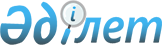 Об установлении публичного сервитута на земельные участкиПостановление акимата города Костаная Костанайской области от 6 октября 2021 года № 2134
      В соответствии со статьей 18, пунктом 4 статьи 69 Земельного кодекса Республики Казахстан от 20 июня 2003 года, статьей 31 Закона Республики Казахстан от 23 января 2001 года "О местном государственном управлении и самоуправлении в Республике Казахстан", заключением земельной комиссии от 8 сентября 2021 года № 794 акимат города Костаная ПОСТАНОВЛЯЕТ:
      1. Установить товариществу с ограниченной ответственностью "Bolashak Construction Company KZ" публичный сервитут в целях прокладки и эксплуатации коммунальных, инженерных, электрических и других линий и сетей по объектам согласно приложению к настоящему постановлению.
      2. Контроль за исполнением настоящего постановления возложить на курирующего заместителя акима города Костаная.
      3. Настоящее постановление вводится в действие со дня его подписания. Перечень земельных участков, на которые устанавливается публичный сервитут товариществу с ограниченной ответственностью "Bolashak Construction Company KZ"
      1. Для обслуживания газопровода, расположенный по адресу: город Костанай, микрорайон "Береке", общей площадью 0,0244 гектар;
      2. Для обслуживания газопровода, расположенный по адресу: город Костанай, микрорайон "Береке", жилой комплекс "Жулдыз", общей площадью 0,0330 гектар.
					© 2012. РГП на ПХВ «Институт законодательства и правовой информации Республики Казахстан» Министерства юстиции Республики Казахстан
				
      Исполняющий обязанности акима 

М. Сокитбаев
Приложениек постановлению акиматаот 6 октября 2021 года№ 2134